Руководствуясь Уставом Советского муниципального образования, администрация Советского муниципального образования ПОСТАНОВЛЯЕТ:1. Внести в постановление администрации Советского муниципального образования от 02.10.2017 № 180 «Об утверждении муниципальной программы «Благоустройство территории Советского муниципального образования на 2018-2022 годы»» (с последующими изменениями) следующие изменения:- приложение к муниципальной программе «Благоустройство территории Советского муниципального образования на 2018-2022 годы» изложить в новой редакции (прилагается).2. Настоящее постановление вступает в силу  со дня его официального опубликования в установленном  порядке.Глава администрации Советского муниципального образования			        Е.В. Дьяконова Новикова М.В.6 11 16Приложение к постановлению администрации Советского муниципального образованияот 03.08.2020 № 69  «Приложение к муниципальной программе «Благоустройство территорииСоветского муниципального образования  на 2018-2022 годы»»Перечень программных мероприятийВерно:главный специалист администрацииСоветского муниципального образования 		 					                                       Т.П. Шерстова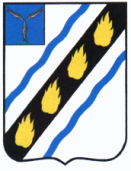 АДМИНИСТРАЦИЯСОВЕТСКОГО  МУНИЦИПАЛЬНОГО  ОБРАЗОВАНИЯСОВЕТСКОГО МУНИЦИПАЛЬНОГО РАЙОНА САРАТОВСКОЙ ОБЛАСТИП О С Т А Н О В Л Е Н И Еот 03.08.2020 № 69                  р.п. СоветскоеО внесении изменений в постановление администрации Советского муниципального образования от 02.10.2017 № 180 №п/пНаименование мероприятий Объем финансирования по годам (тыс. руб.)  (прогнозно)Объем финансирования по годам (тыс. руб.)  (прогнозно)Объем финансирования по годам (тыс. руб.)  (прогнозно)Объем финансирования по годам (тыс. руб.)  (прогнозно)Объем финансирования по годам (тыс. руб.)  (прогнозно)Объем финансирования по годам (тыс. руб.)  (прогнозно)Объем финансирования по годам (тыс. руб.)  (прогнозно)Объем финансирования по годам (тыс. руб.)  (прогнозно)Объем финансирования по годам (тыс. руб.)  (прогнозно)Объем финансирования по годам (тыс. руб.)  (прогнозно)Объем финансирования по годам (тыс. руб.)  (прогнозно)Объем финансирования по годам (тыс. руб.)  (прогнозно)Объем финансирования по годам (тыс. руб.)  (прогнозно)Объем финансирования по годам (тыс. руб.)  (прогнозно)Объем финансирования по годам (тыс. руб.)  (прогнозно)Объем финансирования по годам (тыс. руб.)  (прогнозно)№п/пНаименование мероприятий всего201820182018201920192019202020202020202120212021202220222022№п/пНаименование мероприятий всегоместный бюджетфедеральный бюджет (прогнозно)внебюджетные средства (прогнозно)местный бюджетфедеральный бюджет (прогнозно)внебюджетные средства (прогнозно)местный бюджетфедеральный бюджет (прогнозно)внебюджетные средства (прогнозно)местный бюджетфедеральный бюджет (прогнозно)внебюджетные средства (прогнозно)местный бюджетфедеральный бюджет (прогнозно)внебюджетные средства (прогнозно)1. Озеленение1. Озеленение1. Озеленение1. Озеленение1. Озеленение1. Озеленение1. Озеленение1. Озеленение1. Озеленение1. Озеленение1. Озеленение1. Озеленение1. Озеленение1. Озеленение1. Озеленение1. Озеленение1. Озеленение1. Озеленение1.1Удаление сухих деревьев по улицам муниципального образования   10,05,05,01.2Разбивка клумб  на территории муниципального образования 6,03,03,01.3Высадка, полив зеленых насаждений  по улицам, в парковой зоне р.п. Советское10,05,05,01.4Обрезка  деревьев, кустарников4,02,02,01.5Приобретение материальных запасов15,05,05,05,01.6Приобретение саженцев20,05,05,05,05,0Итого по разделу  165,010,05,025,025,02. Содержание мест захоронения и памятников2. Содержание мест захоронения и памятников2. Содержание мест захоронения и памятников2. Содержание мест захоронения и памятников2. Содержание мест захоронения и памятников2. Содержание мест захоронения и памятников2. Содержание мест захоронения и памятников2. Содержание мест захоронения и памятников2. Содержание мест захоронения и памятников2. Содержание мест захоронения и памятников2. Содержание мест захоронения и памятников2. Содержание мест захоронения и памятников2. Содержание мест захоронения и памятников2. Содержание мест захоронения и памятников2. Содержание мест захоронения и памятников2. Содержание мест захоронения и памятников2. Содержание мест захоронения и памятников2. Содержание мест захоронения и памятников2.1Уборка и вывоз мусора с территории кладбища 15,05,05,05,02.2Уборка и покраска бесхозных могил, могил участников ВОВ 4,02,02,02.3Ремонт и обустройство памятников, входящих в реестр муниципальной собственности Советского муниципального образования8,04,02,02,02.4Приобретение материальных запасов6,02,02,02,0Итого по разделу 2 33,02,09,011,011,03. Благоустройство мест отдыха на водоемах3. Благоустройство мест отдыха на водоемах3. Благоустройство мест отдыха на водоемах3. Благоустройство мест отдыха на водоемах3. Благоустройство мест отдыха на водоемах3. Благоустройство мест отдыха на водоемах3. Благоустройство мест отдыха на водоемах3. Благоустройство мест отдыха на водоемах3. Благоустройство мест отдыха на водоемах3. Благоустройство мест отдыха на водоемах3. Благоустройство мест отдыха на водоемах3. Благоустройство мест отдыха на водоемах3. Благоустройство мест отдыха на водоемах3. Благоустройство мест отдыха на водоемах3. Благоустройство мест отдыха на водоемах3. Благоустройство мест отдыха на водоемах3. Благоустройство мест отдыха на водоемах3. Благоустройство мест отдыха на водоемах3.1Изготовление и установка запрещающих знаков в местах опасных для купания 2,01,01,03.2Уборка территории  мест для  отдыха 2,01,01,03.3Приобретение материальных запасов6,02,02,02,0Итого по разделу 310,02,04,04,04. Обустройство мест массового отдыха4. Обустройство мест массового отдыха4. Обустройство мест массового отдыха4. Обустройство мест массового отдыха4. Обустройство мест массового отдыха4. Обустройство мест массового отдыха4. Обустройство мест массового отдыха4. Обустройство мест массового отдыха4. Обустройство мест массового отдыха4. Обустройство мест массового отдыха4. Обустройство мест массового отдыха4. Обустройство мест массового отдыха4. Обустройство мест массового отдыха4. Обустройство мест массового отдыха4. Обустройство мест массового отдыха4. Обустройство мест массового отдыха4. Обустройство мест массового отдыха4. Обустройство мест массового отдыха4.1Установка стелы на въезде в р.п. Советское10,010,04.2Приобретение малых архитектурных форм20,010,010,04.3Проведение работ по установке малых архитектурных форм10,05,05,04.4Приобретение материальных запасов17,72,75,05,05,0Итого по разделу 457,72,75,020,030,05. Обеспечение санитарно-эпидемиологического благополучия на территории муниципального образования 5. Обеспечение санитарно-эпидемиологического благополучия на территории муниципального образования 5. Обеспечение санитарно-эпидемиологического благополучия на территории муниципального образования 5. Обеспечение санитарно-эпидемиологического благополучия на территории муниципального образования 5. Обеспечение санитарно-эпидемиологического благополучия на территории муниципального образования 5. Обеспечение санитарно-эпидемиологического благополучия на территории муниципального образования 5. Обеспечение санитарно-эпидемиологического благополучия на территории муниципального образования 5. Обеспечение санитарно-эпидемиологического благополучия на территории муниципального образования 5. Обеспечение санитарно-эпидемиологического благополучия на территории муниципального образования 5. Обеспечение санитарно-эпидемиологического благополучия на территории муниципального образования 5. Обеспечение санитарно-эпидемиологического благополучия на территории муниципального образования 5. Обеспечение санитарно-эпидемиологического благополучия на территории муниципального образования 5. Обеспечение санитарно-эпидемиологического благополучия на территории муниципального образования 5. Обеспечение санитарно-эпидемиологического благополучия на территории муниципального образования 5. Обеспечение санитарно-эпидемиологического благополучия на территории муниципального образования 5. Обеспечение санитарно-эпидемиологического благополучия на территории муниципального образования 5. Обеспечение санитарно-эпидемиологического благополучия на территории муниципального образования 5. Обеспечение санитарно-эпидемиологического благополучия на территории муниципального образования 5.1Вывоз несанкционированных свалок28,64,64,010,010,05.2.Устройство контейнерной площадки для сбора ТКО на 3 контейнера на территории р.п. Советское Советского района Саратовской области  (ул. Крупской д. 24, ул. Ленина д. 9, ул. Мельничная д. 38, ул. Надречная д. 10, ул. Рабочая, д.13)735,898213,409515,1297,3605.3.Экспертиза сметной документации по устройству контейнерной площадки для сбора ТКО на 3 контейнера на территории р.п. Советское Советского района Саратовской области5,85,85.4.Осуществление строительного контроля за выполнением работ по устройству контейнерной площадки для сбора ТКО на 3 контейнера на территории р.п. Советское Советского района Саратовской области10,010,0Итого по разделу 5780,2984,69,8233,409515,1297,36010,06.Содержание  улиц и территорий муниципального образования6.Содержание  улиц и территорий муниципального образования6.Содержание  улиц и территорий муниципального образования6.Содержание  улиц и территорий муниципального образования6.Содержание  улиц и территорий муниципального образования6.Содержание  улиц и территорий муниципального образования6.Содержание  улиц и территорий муниципального образования6.Содержание  улиц и территорий муниципального образования6.Содержание  улиц и территорий муниципального образования6.Содержание  улиц и территорий муниципального образования6.Содержание  улиц и территорий муниципального образования6.Содержание  улиц и территорий муниципального образования6.Содержание  улиц и территорий муниципального образования6.Содержание  улиц и территорий муниципального образования6.Содержание  улиц и территорий муниципального образования6.Содержание  улиц и территорий муниципального образования6.Содержание  улиц и территорий муниципального образования6.Содержание  улиц и территорий муниципального образования6.1Покос травы на обочинах поселковых дорог30,015,015,06.2Очистка  улиц  от  снега и льда10,05,05,06.3Приобретение триммера7,27,26.4Приобретение песко-соляной смеси13,03,05,05,06.5Приобретение материальных запасов59,714,710,015,010,010,06.6Мероприятия по сохранению плотины по ул. Крупской35,65,610,010,010,0Итого по разделу 6155,530,510,025,045,045,07. Уличное освещение7. Уличное освещение7. Уличное освещение7. Уличное освещение7. Уличное освещение7. Уличное освещение7. Уличное освещение7. Уличное освещение7. Уличное освещение7. Уличное освещение7. Уличное освещение7. Уличное освещение7. Уличное освещение7. Уличное освещение7. Уличное освещение7. Уличное освещение7. Уличное освещение7. Уличное освещение7.1Приобретение ламп, светильников, ремонт и обслуживание сетей уличного освещения242,231,097,094,210,010,07.2Приобретение материальных запасов25,215,25,05,07.3Потребление уличной электроэнергии2120,0530,0530,0530,0530,0Итого по разделу 72387,446,2627,0624,2545,0545,0  8. Конкурс на лучшее проведение работ по благоустройству и санитарной очистке   8. Конкурс на лучшее проведение работ по благоустройству и санитарной очистке   8. Конкурс на лучшее проведение работ по благоустройству и санитарной очистке   8. Конкурс на лучшее проведение работ по благоустройству и санитарной очистке   8. Конкурс на лучшее проведение работ по благоустройству и санитарной очистке   8. Конкурс на лучшее проведение работ по благоустройству и санитарной очистке   8. Конкурс на лучшее проведение работ по благоустройству и санитарной очистке   8. Конкурс на лучшее проведение работ по благоустройству и санитарной очистке   8. Конкурс на лучшее проведение работ по благоустройству и санитарной очистке   8. Конкурс на лучшее проведение работ по благоустройству и санитарной очистке   8. Конкурс на лучшее проведение работ по благоустройству и санитарной очистке   8. Конкурс на лучшее проведение работ по благоустройству и санитарной очистке   8. Конкурс на лучшее проведение работ по благоустройству и санитарной очистке   8. Конкурс на лучшее проведение работ по благоустройству и санитарной очистке   8. Конкурс на лучшее проведение работ по благоустройству и санитарной очистке   8. Конкурс на лучшее проведение работ по благоустройству и санитарной очистке   8. Конкурс на лучшее проведение работ по благоустройству и санитарной очистке   8. Конкурс на лучшее проведение работ по благоустройству и санитарной очистке 8.1Проведение конкурсных мероприятий   на лучшее проведение работ по благоустройству 6,03,03,0Итого по разделу 86,03,03,0Всего по программе3494,89884,0656,0673,01408,898673,0Средства местного бюджета 2972,40984,0656,0673,0886,409673,0Федеральный бюджет (прогнозно)515,129515,129Внебюджетные средства (прогнозно)7,3607,360